Camp 606 Bineham, Nr Chailey, SussexIncluded in the 1945 ICRC Camp List – Labour Camp. 606. Bineham, Nr.Chailey, Sussex.Location: Bineham was NGR TQ 3879 1993. Bineham Farm is alongside. About 7km W of Burgess HillBefore the camp: Pow Camp: After the camp: The building called ‘Bineham’ does not show on modern OS map.Further Information: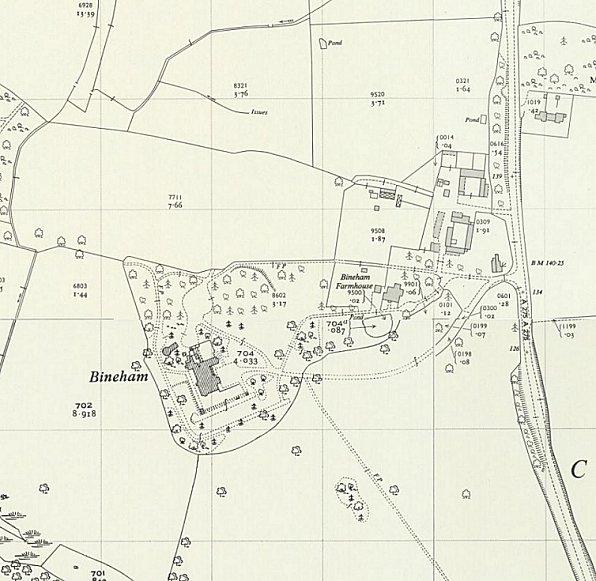 Location: Bineham was NGR TQ 3879 1993. Bineham Farm is alongside. About 7km W of Burgess HillBefore the camp: Pow Camp: After the camp: The building called ‘Bineham’ does not show on modern OS map.Further Information:Ordnance Survey 1957